Besluitenlijst vast bureau van 10 januari 2022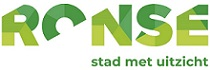 